５－２．日常生活のこと（コミュニケーション）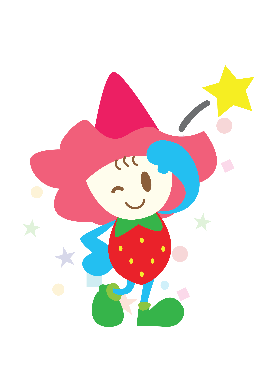 コミュニケーションの方法（本人への伝え方）　支援者➡本人コミュニケーションの方法（本人からの伝え方）　本人➡支援者記入日　　　　　年　　　月　　　日（　　歳）【本人への指示方法・伝達手段】話し言葉（ある程度の文章）で伝えている。単語で伝えている。ジェスチャーや手話などで伝えている。写真／絵カード／文字盤などで伝えている。【して欲しいことの伝え方】【してはいけないことの伝え方】【大人のほうへ注意を向けさせる方法】【その他】【本人からの意思表示の方法】話し言葉（ある程度の文章）で会話できる。単語でお話しする。声を出して教えてくれる。指さしで教えてくれる。相手の手や服を引っ張ったり、持ったりする。写真／絵カード／文字盤などで教えてくれる。【何か欲しいとき・して欲しいときの子どもの様子】【拒否の意思表示の仕方】【関心をもってもらいたいとき・注目して欲しいときの行動】【その他】